Приложение №11Снятие укрытия и фотофиксация первых ростков 14.01.2021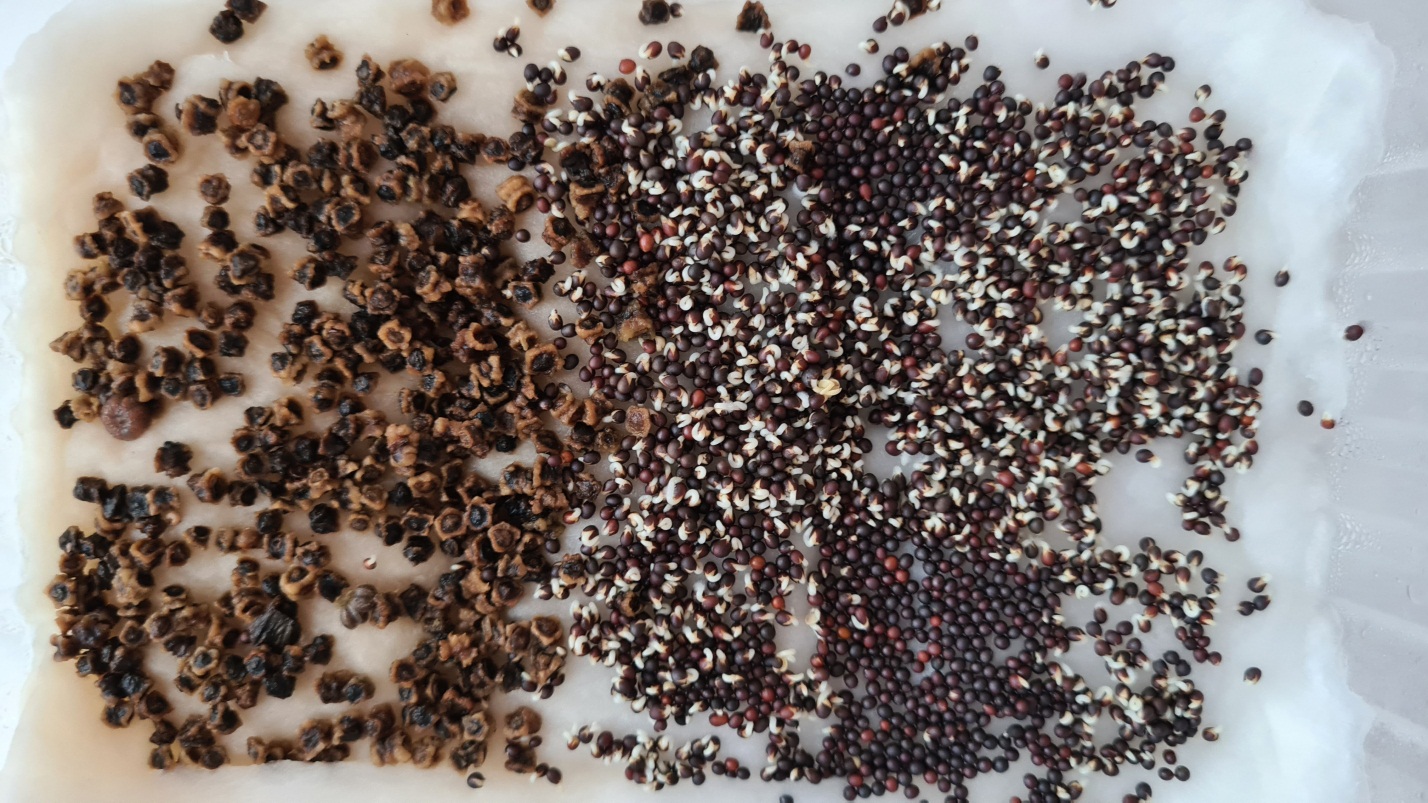 